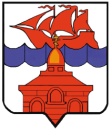 РОССИЙСКАЯ ФЕДЕРАЦИЯКРАСНОЯРСКИЙ КРАЙТАЙМЫРСКИЙ ДОЛГАНО-НЕНЕЦКИЙ МУНИЦИПАЛЬНЫЙ РАЙОНАДМИНИСТРАЦИЯ СЕЛЬСКОГО ПОСЕЛЕНИЯ ХАТАНГАПОСТАНОВЛЕНИЕ05.10.2017 г.                                                                                                                       № 136-ПО внесении изменений в Постановление администрации сельского поселения Хатанга  от 30 ноября 2012 года № 174 - П «Об утверждении квалификационных требований для замещения должностей муниципальной службы в администрации сельского поселения Хатанга» В целях приведения муниципального нормативного правового акта в соответствие с действующим законодательством, руководствуясь Законом Красноярского края от 26.06.2014 года № 6-2513 «О внесении изменений в Закон Красноярского края «Об особенностях правового регулирования муниципальной службы в Красноярском крае»»,                                                          ПОСТАНОВЛЯЮ:Внести в приложение к Постановлению администрации сельского поселения Хатанга от 30.11.2012 года № 174-П «Об утверждении квалификационных требований для замещения должностей муниципальной службы в администрации сельского поселения Хатанга», следующие изменения и дополнения:Пункт 2.3  изложить в следующей редакции: «2.3 Для замещения старших должностей категории «Специалисты» необходимо иметь высшее образование, требование к стажу муниципальной службы и стажу  работы по специальности не предъявляются.». Пункт 2.4. изложить в следующей редакции: «2.4 Для замещения младших должностей категории «Обеспечивающие специалисты» необходимо иметь профессиональное образование, требование к стажу муниципальной службы и стажу работы по специальности не предъявляются.». Раздел 3 дополнить пунктом 5 « 5. Лица  имеющие дипломы специалиста или  магистра с отличием,  в течении  трёх лет со дня выдачи диплома, для лиц,    имеющих ученное звание профессора, доцента, ученную степень доктора или кандидата наук, при замещении главных и ведущих должностей муниципальной службы требования к стажу не предъявляются.».Опубликовать Постановление в Информационном бюллетене Хатангского сельского совета депутатов и администрации сельского поселения Хатанга и на официальном сайте органов местного самоуправления сельского поселения Хатанга www.hatanga24.ru.Постановление вступает в силу в день, следующий за днем его официального опубликования.Контроль за исполнением настоящего постановления оставляю за собой.Исполняющая обязанности Главы сельского поселения Хатанга                                                                             А.И. Бетту.